НАРУЧИЛАЦКЛИНИЧКИ  ЦЕНТАР ВОЈВОДИНЕул. Хајдук Вељкова бр. 1, Нови Сад(www.kcv.rs)ОБАВЕШТЕЊЕ О ЗАКЉУЧЕНОМ УГОВОРУ У ПОСТУПКУ ЈАВНЕ НАБАВКЕ БРОЈ 23-20-O, партија бр. 5,7Врста наручиоца: ЗДРАВСТВОВрста предмета: Опис предмета набавке, назив и ознака из општег речника набавке: Набавка нерегистрованих цитостатика са Д Листе лекова за потребе Клиничког центра Војводине 33600000 – фармацеутски производиУговорена вредност: без ПДВ-а 67.220,00 динара, односно 73.942,00 динара са ПДВ-ом.Критеријум за доделу уговора: најнижа понуђена ценаБрој примљених понуда: 1Понуђена цена: Највиша: 67.220,00 динараНајнижа: 67.220,00 динараПонуђена цена код прихваљивих понуда:Највиша: 67.220,00 динараНајнижа: 67.220,00 динараДатум доношења одлуке о додели уговора: 27.03.2020.Датум закључења уговора: 05.05.2020.Основни подаци о добављачу: „Uni-Chem“ д.о.о. 	ул. Црнотравска бр.27, БеоградПериод важења уговора: до дана у којем добављач у целости испоручи наручиоцу добра, односно најдуже годину дана.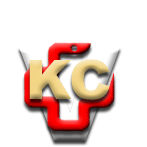 КЛИНИЧКИ ЦЕНТАР ВОЈВОДИНЕАутономна покрајина Војводина, Република СрбијаХајдук Вељкова 1, 21000 Нови Сад,т: +381 21/484 3 484 e-адреса: uprava@kcv.rswww.kcv.rs